«Ақмола облысы білім басқармасының Ақкөл ауданы бойынша білім бөлімі Талқара ауылының негізгі орта мектебі» КММ жанындағы «Айгөлек» шағын орталығыМини-центр «Айгөлек» при КГУ «Основная средняя школа села Талкара отдела образования по Аккольскому району управления образования Акмолинской области»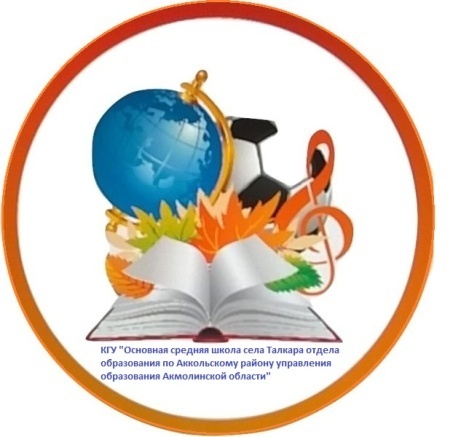 «Ақмола облысы білім басқармасының Ақкөл ауданы бойынша білім бөлімі  Талқара ауылының негізгі орта  мектебі» КММжанындағы «Айгөлек» шағын орталығының өзің-өзі бағалау қорытындысы бойынша қорытындыЗаключение по итогам самооценки мини-центра «Айгөлек» при КГУ «Основная средняя школа села Талкараотдела образования по Аккольскому району управления образования Акмолинской области»      2023 жылОглавлениеРаздел 1. Общая характеристика организации образованияРаздел 2. Контингент воспитанниковРаздел3. Анализ кадрового потенциалаРаздел 4. Учебно-материальные активыРаздел 5. Информационные ресурсы и библиотечный фондРаздел 6. Оценка знаний воспитанниковРаздел 7. Опрос  участников образовательного процессаРаздел 8. Недостатки и замечания, пути их решенияРаздел 9. Выводы и предложенияОбщая характеристика организации образованияПолное наименование организации образования: мини-центр«Айгөлек» при КГУ «Основная средняя  школа села  Талкара отдела образования по Аккольскому району управления образования Акмолинской области»Местонахождение организации образования (юридический адрес и адрес фактического местонахождения):Юридический адрес:: 020105, Республика Казахстан,Акмолинская область,Аккольский район,Урюпинский с.о.,с.Талкара,улица Болашак, дом 1Юридическое лицо — Коммунальное государственное учреждение  «Основная средняя школа села Талкара отдела образования по Аккольскому району управления образования Акмолинской области»Контактный телефон: 8-716-38-24-431.Электронная почта:krasnobor61@mail.ruWеb-сайт: sc0022.akkol.aqmoedu.kzКонтактные данные представителя юридического лица (Ф.И.О. руководителя, копия приказа о назначении на должность):директор школы Аубакирова Айсулу Жолкеновна;  приказ отдела образования Аккольского района о	назначении	на должность	№ 157 от	26.08.2010 года	http://sc0022.akkol.aqmoedu.kz/content/prikaz-o-naznachenii-na-dolghnosty-direktora-shkolyПравоустанавливающие и учредительные документы1 Справка о государственной перерегистрации юридического лица КГУ «Основная средняя школа села Талкара отдела образования по Аккольскому району управления образования Акмолинской области» от 14/01/2021г. http://sc0022.akkol.aqmoedu.kz/content/spravka-o-gosudarstvennoy-pereregistracii-yuridicheskih-lic2. Устав КГУ «Основная средняя  школа села Талкара отдела образования по Аккольскому району управления образования Акмолинской области» утвержден постановлением акимата Акмолинской области от 5 января 2021 года № А-1/1 http://sc0022.akkol.aqmoedu.kz/content/ustav-kommunalynogo-gosudarstvennogo-uchreghdeniya-osnovnaya-srednyayaЗ. Бизнес идентификационный номер - 011040002802Разрешительные документы (лицензия на образовательную деятельность и приложение к ней и (или) талон о направлении уведомления о начале деятельности в сфере дошкольного воспитания и обучения):Лицензия на воспитательно-образовательную деятельность в сфере дошкольного образования от 01.09.2010 года №0160372 серия АБ , дата выдачи 01.09.2010 г. http://sc0022.akkol.aqmoedu.kz/content/gosudarstvennaya-licenziyaУведомление № KZ85RVK00009918 о начале деятельности в сфере дошкольного воспитания и обучения от 30.03.2016 г. http://sc0022.akkol.aqmoedu.kz/content/uvedomlenie-o-nachale-deyatelynosti-v-sferedoshkolynogo-vospitaniya-i-Талон о приеме уведомления о начале осуществления деятельности KZ85RVK00009918 от 30.03.2016 г.http://sc0022.akkol.aqmoedu.kz/content/talon-o-prieme-uvedomleniya-o-nachale-osuschestvleniya-deyatelynostiСправка об отсутствии (наличии) недвижимого имущества № 10100507284048 от 03.06.2021 г. зарегистрировано право на недвижимое имущество по адресу: Акмолинская область, Аккольский район, с.Талкара, улица Болашак 1.http://sc0022.akkol.aqmoedu.kz/content/8990-21-06-23-11-46-17-spravka-ob-otsutstvii-nalichii-nedvighimogo-imuПриложение 1Учредительные документыКритерии к содержанию образования с ориентиром на результаты воспитания и обучения. Соответствие рабочих учебных планов и организованной деятельности требованиям государственного общеобязательного стандарта дошкольного воспитания и обучения и типовому учебному плану дошкольного воспитания и обученияhttp://sc0022.akkol.aqmoedu.kz/content/rabochiy-uchebnyy-planПриложение 2 РУП2020 - 2021 учебный годВ период 2020-2021 учебного года содержание дошкольного воспитания и обучения реализуется в соответствии с требованиями Государственного общеобязательного стандарта дошкольного воспитания и обучения приказ Министра образования и науки Республики Казахстан от 31 октября 2018 года № 604 «Об утверждении государственных общеобязательных стандартов образования всех уровней образования» (далее - Стандарт)  с изменениями и дополнениями  от 5 мая 2020 года № 182 «О внесении изменений и дополнений»  Приказ Министра образования и науки Республики Казахстан.  Ориентировано на формирование компетенций по 5 образовательным областям: «Здоровье», «Коммуникация», «Познание», «Творчество» и «Социум».Объем недельной учебной нагрузкив соответствии с Типовым учебным планом дошкольного воспитания и обучения о внесении изменений в приказ Министра образования и науки Республики Казахстан от 20 декабря 2012 года № 557 «Об утверждении типовых учебных планов дошкольного воспитания и обучения Республики Казахстан» (Приказ Министра образования и науки Республики Казахстан от 12 мая 2020 № 195) (далее - ТУП) Рабочим учебным планом определён круг образовательных областей: «Здоровье», «Коммуникация», «Познание», «Творчество», «Социум». Рабочий учебный план  для дошкольной подготовки построен на основе следующих принципов: реальный учет особенностей и ценностей дошкольного периода, актуальность для ребенка чувственных впечатлений, знаний, умений.Объем учебной нагрузки             - младшая группа (от 2-х лет) – 9 ч без вариативного компонента,итого – 9 ч.;- средняя группа (от 3-х лет) - 11,5 ч. и 0,5 ч. вариативного компонента, итого – 12 ч.;- старшая группа (от 4-х лет) - 12,5 ч. и 1,5 ч. вариативного компонента, итого – 14 ч.;- предшкольная группа, предшкольный класс (дети от 5-ти лет) – 18 ч. и 2 ч. вариативного компонента, итого – 20 ч.2021-2022 учебный годВ период 2021-2022 учебного года содержание дошкольного воспитания и обучения реализуется в соответствии с требованиями Государственного общеобязательного стандарта дошкольного воспитания и обученияПриказ Министра образования и науки Республики Казахстан от 5 мая 2020 года № 182 «О внесении изменений и дополнений в приказ Министра образования и науки Республики Казахстан от 31 октября 2018 года № 604 «Об утверждении государственных общеобязательных стандартов образования всех уровней образования» (далее - Стандарт) и ориентировано на формирование компетенций по 5 образовательным областям: «Здоровье», «Коммуникация», «Познание», «Творчество» и «Социум».РУП разработан на основе Государственного общеобязательного стандарта образования, утвержденного постановлением Правительства РК от 31 октября 2018 № 604 (Приложение 1) и Типового учебного плана дошкольного воспитания и обучения, утвержденного приказом МОН РК от 12 декабря 2012 года № 557 (с внесенными изменениями и дополнениями на 12 мая 2020 года № 195) и отражает специфику организации образовательного процесса в дошкольном образованииБазовый   компонент содержания образования предусмотренный Типовым учебным планом дошкольного воспитания и обучения, сохранен полностью.В Рабочем учебном плане предусмотрена организованная учебная деятельность, Максимальный объем учебной нагрузки: младшая группа (от 2-х лет) – 9 ч без вариативного компонента,итого – 9 ч.;средняя группа (от 3-х лет) - 11,5 ч. и 0,5 ч. вариативного компонента, итого – 12 ч.;старшая группа (от 4-х лет) - 12,5 ч. и 1,5 ч. вариативного компонента, итого – 14 ч.;предшкольная группа (дети от 5-ти лет) – 18 ч. и 2 ч. вариативного компонента, итого – 20 ч.Вариативный компонент   содержания образования определен в объеме 0,5 часа для средней группы и 1,5 часа для старшей группы, 2 часа для предшкольной группы, предусмотренных Типовым учебным планом дошкольного воспитания и обучения. Часы вариативного компонента РУП использованы в целях обеспечения общеразвивающей подготовки воспитанников, для творческого развития детей, с учетом их интересов и потребностей.2022-2023 учебный годДошкольного образования определены приказами Министра образования и науки Республики Казахстан. Содержание дошкольного воспитания и обучения реализуется в соответствии с требованиями «Обутверждениигосударственныхобщеобязательныхстандартовдошкольного воспитания и обучения, начального, основного среднего и общегосреднего,техническогоипрофессионального,послесреднегообразования», приказ Министра просвещения Республики Казахстан от 3августа2022 года№348.В 2022-2023 учебном году планирование дошкольного воспитания и обучения в мини-центре при КГУ «Основная средняя  школа села Талкара» осуществляется на основе Государственного общеобязательного стандарта образования, утвержденного приказом Министром просвещения РК 03 августа 2022 года №348 Объем недельной учебной нагрузкив соответствии с Типовым учебным планом дошкольного воспитания и обучения о внесении изменений в приказ Министра образования и науки Республики Казахстан от 20 декабря 2012 года № 557 «Об утверждении типовых учебных пла нов дошкольного воспитания и обучения Республики Казахстан» и внесенными изменениями Приказ Министра просвещения Республики Казахстан от 9 сентября 2022 года № 394Для детей групп предшкольной подготовки  - 20 часов на 5-ти дневную нагрузку и продолжительность основной учебной деятельности 25 мин.Организованная деятельность – интегрированное занятие, организованное педагогом в течение дня в игровой форме через разные виды детской деятельности для реализации содержания Типовой учебной программы дошкольного воспитания и обучения, утвержденной приказом исполняющего обязанности Министра образования и науки Республики Казахстан от 12 августа 2016 года № 499 "Об утверждении Типовых учебных программ дошкольного воспитания и обучения", с  изменениями и дополнениями  от 14 октября 2022 года № 422, Приказ министра просвещения Республики Казахстан и отражает специфику организации образовательного процесса в дошкольном образовании в том числе задач по привитию детям национальных ценностей казахского народа, семейных ценностей, чувства патриотизма, любви к Родине, приобщение их к социокультурным нормам, правил безопасного поведения с учетом направления работы дошкольной организации.С учетом возрастных особенностей детей дошкольного возраста в течение дня уделяется время на физическую активность детей. В целях усвоения государственного языка в течение дня педагогу вместе с детьми рекомендуется изучать с детьми словарный минимум, определенный в Типовой программе, развитие устной связной речи воспитанников в различных видах детской деятельности, а также знакомство с культурой, обычаями и традициями казахского народа, обогащение активного словаря, овладение нормами речи, культуры общения. С учетом возрастных особенностей детей в течение дня уделяется время на пение, слушание музыки, заучивание песен, импровизацию, музыкально-ритмические движения, игру на детских шумовых инструментах и другие виды музыкальной деятельности.Осуществление образовательной деятельности в соответствии с Типовой учебной программой дошкольного воспитания и обученияРазработанные и утвержденные перспективные планы, сквозные темы, сетка занятий, режим дня за оцениваемый период.http://sc0022.akkol.aqmoedu.kz/content/perspektivnyy-plan-2020-2021-uchgodhttp://sc0022.akkol.aqmoedu.kz/content/perspektivnyy-plan-2021-2022-uchgodhttp://sc0022.akkol.aqmoedu.kz/content/perspektivnyy-plan-2022-2023-uchgodПриложение 3 Перспективные планыhttp://sc0022.akkol.aqmoedu.kz/content/skvoznye-temyПриложение 4 Сквозные темыhttp://sc0022.akkol.aqmoedu.kz/content/setka-zanyatiy-raspisanieПриложение  5 Сетка занятийhttp://sc0022.akkol.aqmoedu.kz/content/reghim-dnyaПриложение 6 Режим дня        Воспитание и обучение проводилось на основании Типовой учебной программы дошкольного воспитания и обучения, утвержденную приказом МОН РК от 12 августа 2016 года № 499 (до 2022-2023 учебного года) по пяти образовательным областям: Здоровье», «Коммуникация», «Познание», «Творчество» и «Социум» и реализуется путем их интеграции через организацию различных видов деятельности и отражалось в перспективном сквозном планировании. С 2022-2023 учебного года воспитание и обучение осуществляется на основании 	Типовой учебной программы дошкольного воспитания и обучения, утвержденной приказом Министра просвещения РК от 14 октября 2022 года № 422      При планировании организованной учебной деятельности составляется перспективное планирование, включающее в себя цели и задачи, которые дети должны достигнуть в процессе воспитания и обучения Дошкольное воспитание и обучение в 2020-2021 и 2021-2022 учебном году осуществлялось по  пяти образовательным  областям и планировалось  в перспективном планировании на учебный год. Все учебные недели до 2022-2023 учебного года распределялись по сквозным темам на основании которых составлялось перспективное планирование, а затем уже и циклограммы на неделю. В перспективном планировании расписывались цели и задачи в соответствии Типовой учебной программы дошкольного воспитания и обучения по каждой организованной, учебной деятельности, где определялся порядок последовательности осуществления воспитательно-образовательного процесса.       С 2022-2023 учебного года в соответствии с новыми типовыми учебными планами и Типовой учебной программой образовательных областей нет. Таким образом, были исключены сквозные темы. Составляется перспективное сквозное планирование по месяцам. В перспективном планировании расписываются цели и задачи в соответствии Типовой учебной программы дошкольного воспитания и обучения по каждой организованной деятельности. Организованная деятельность осуществляется согласно режиму дня и не имеет временных промежутков, осуществляется не только на занятиях по расписанию, но и в ходе ежедневных режимных моментов в течение всего дня.        В начале учебного года  утверждаются перспективные планы по возрастам. Разработанные и утвержденные циклограммы воспитательно-образовательного процесса за оцениваемый периодhttp://sc0022.akkol.aqmoedu.kz/content/ciklogrammaПриложение 7 Циклограммыhttp://sc0022.akkol.aqmoedu.kz/content/programma-ruhani-ghayruПриложение 8 Рухани  ЖаңгыруВ  целях обеспечения качества образовательного процесса, воспитатели в соответствии с перспективным планом составляют  циклограммы на каждую неделю, которая обеспечивает выполнение всех режимных процессов. В циклограмме отражено содержание, формы, методы и приемы предстоящей успешной работы с детьми, а также четкие ориентиры в использовании рабочего времени.Структура	циклограммы выстроена в соответствии	с режимом дня.В 2020 - 2021 и  2021 - 2022 учебных годах в   циклограмме: определены темы ОУД в соответствии с перспективным планом; Организованная учебная деятельность осуществляется в виде занятий, которые проводятся в форме игры, диалога. Воспитатели привлекают детей к активному участию в образовательной деятельности. Для успешной организации образовательной деятельности имеются картотеки, дидактические материалы.  Соблюдены  принципы системности и последовательности при распределении программного материала; обеспечены условия для качественного и полноценного развития детей в соответствии с содержанием. Применяются игровые технологии, активные методы и приемы воспитания и обучения детей; формируется предметно-развивающая среда для качественного планирования структурных частей циклограммы.При составлении циклограммы воспитатели планируют работу по программе «Рухани Жаңгыру».   Программа «Рухани Жаңгыру» определяет патриотическое направление, выраженное в любви к родной земле, ее культуре, обычаям и традициям казахского народа. Чтобы наша Республика стала процветающей, конкурентоспособной страной, мы должны прививать  подрастающему поколению – уважение к историческим традициям, культуре родной земли, духовной культуре. Процесс воспитания осуществлялся в различных формах при помощи разнообразных методов, приёмов и воспитательных средств. Затрагивая основные аспекты реализации программы «Рухани Жаңғыру» в детском саду были проведены тематические мероприятия, которые были направлены на формирование нового патриотического сознания детей: «Золотая осень», «Мой независимый Казахстан», «Праздник Наурыз», «Птицы наши друзья», «День Победы», «День единство народов Казахстана».В  2022-2023 учебный год в  соответствии с перспективным планом педагоги составляют  циклограммы, в которых  отражено содержание проведения организованной деятельности (далее – ОД);  Организованная деятельность – интегрированное занятие, организованное педагогом в течение дня в игровой форме через разные виды детской деятельности для реализации содержания Типовой учебной программы дошкольного воспитания и обучения. Организованная  деятельность осуществляется согласно режиму дня и не имеет временных промежутков и осуществляется не только на занятиях по расписанию, но и в ходе ежедневных режимных моментов в течение всего дня. В  2022-2023 учебный год воспитатели продолжают планировать работу по формированию духовно-нравственных навыков, основанных на национальных традициях и общечеловеческих ценностях, рамках Программы «Рухани Жаңғыру». Запланированы в циклограммах компоненты национальных и социокультурных условий развития детей дошкольного возраста через ознакомление с малой Посещение сельского музея, экскурсии в сельскую библиотеку,  к памятнику погибших воинов ВОВ. Программа «Рухани  жаңғыру», направленная на развитие патриотичной и духовно-нравственной личности единой нации, как фундамента успешного будущего Республики Казахстан.Раздел 2. Контингент воспитанниковКритерии к содержанию образования с ориентиром на результаты воспитания и обучения. http://sc0022.akkol.aqmoedu.kz/content/rabochiy-uchebnyy-planСоблюдение Типовых правил деятельности дошкольных организацийhttp://sc0022.akkol.aqmoedu.kz/content/spisok-detey-gruppy-predshkolynoy-podgotovkiСведения о контингенте воспитанников по возрастам Таблица 3Приложение 9  Контингент воспитаниковПрием детей (постановка на очередь, выдача направлений, прием документов, зачисление в дошкольную организацию) осуществляется согласно правил оказания государственных услуг в электронном формате.Сведения о наполняемости возрастных группВ 2020-2021 учебном году в дошкольной организации функционировало 1группа. В  группе предшкольной подготовки с русским языком обучения.  Разновозрастная группа12.  Детей   с особыми образовательными потребностями нет. В 2021 - 2022 учебном году в дошкольной организации функционировало 1  группа в группе предшкольной подготовки с русским языком обучения. количество детей 3. Разновозрастная группа количество детей 7. Детей   с особыми образовательными потребностями нет. В 2022 - 2023  учебном году в дошкольной организации функционировало 1  группа: в группе предшкольной подготовки с русским языком обучения количество детей -1; в группе предшкольной подготовки с казахским  языком обучения количество детей -0.В разновозрастной группе - 9. В дошкольной организации дети  с особыми образовательными потребностями отсутствуют.Сведения о движении контингента воспитанниковВ 2020 - 2021 учебном году в дошкольной организации общее количество детей составляло –12 детей, в течении учебного года численность детей не менялась. Детей   с особыми образовательными потребностями нет . В 2021 - 2022 учебном году в дошкольной организации общее количество детей составляло 10 ребенка, в течении учебного года численность детей не менялась.  Детей   с особыми образовательными потребностями нет .На  начало 2022 - 2023  учебного года  в детском саду общее количество детей составляло  10 ребенка.В дошкольной организации дети  с особыми образовательными потребностями отсутствуют.Результаты достижений воспитанников мини-центра при КГУ «Основная средняя школа села Талкара отдела образования  Аккольского  района управления образования Акмолинской области»  http://sc0022.akkol.aqmoedu.kz/content/dostigheniya-vospitannikov-mini-centraПриложение 10 достижения воспитанниковhttp://sc0022.akkol.aqmoedu.kz/content/plany-variativnyh-komponentovРазработанные и утвержденные планы вариативных компонентов за оцениваемый периодПриложение 11 Вариативные программы2020-2021 учебный годМаксимальный объем вариативного компонента в 2020-2021 учебном году для детей с русским языком обучения:- младшая группа – от 2-х лет вариативный компонент не предусмотрен- старшая группа (от 4-х лет) - 1,5 ч. вариативного компонента«Любознайка» с нагрузкой 1 час«Мир красок» с нагрузкой 0,5 час- предшкольная группа, (дети от 5-ти лет) –  2 ч. вариативного компонента1.«Бумагопластика»  нагрузка 2 часа2021-2022 учебный годМаксимальный объем вариативного компонента в 2020-2021 учебном году для детей  с русским языком обучения: - младшая группа – от 2-х лет вариативный компонент не предусмотрен- средняя группа (от 3-х лет) - 0,5 ч. вариативного компонента, « Пластилиновая страна»- предшкольная группа, (дети от 5-ти лет) –  2 ч. вариативного компонента1.«Бумагопластика» нагрузка 1 час2.«Знайка и умейка» нагрузка 1 часРаздел3. Анализ кадрового потенциалаКритерии к содержанию образования с ориентиром на результаты воспитания и обучения. Соблюдение типовых правил деятельности дошкольных организаций Таблица 2http://sc0022.akkol.aqmoedu.kz/content/svedeniya-ob-ukomplektovannosti-detskogo-sada-pedagogicheskimi-kadramiСведения об укомплектованности детского сада педагогическими кадрамиhttp://sc0022.akkol.aqmoedu.kz/content/5881-21-06-23-12-52-36-diplomyСведения о педагогах, имеющих высшее образование (послевузовское) педагогическое образование по соответствующему профилю или документ, подтверждающий педагогическую переподготовку, в том числе о педагогах, не имеющих базового образованияПриложение 12 Дипломы педагоговВ соответствии и соблюдением Типовых правил деятельности дошкольных организаций педагоги мини-центра при КГУ «Основная средняя  школа села Талкара отдела образования Аккольского района управления образования Акмолинской области»имеют дошкольное образование и осуществляют профессиональную деятельность по воспитанию и обучению детей дошкольного возраста.Сведения о  прохождении аттестации руководителей государственной организации образования один раз в три годаПриложение 13http://sc0022.akkol.aqmoedu.kz/content/sertifikaty-kursov-pedagogovСведения о повышении /подтверждении уровня квалификационной категории педагогами не реже одного раза в пять летПовышение качества образования находится в прямой зависимости от уровня подготовки и профессионализма воспитателя, его компетенции.  Для повышения профессиональной компетентности  педагоги мини-центра прошли курсы повышения квалификации.	Приложение 14  Сертификаты курсов педагоговПедагоги мини-центра принимают активное участие в районных, областных, республиканских семинарах, форумах и конкурсах.Результаты участия педагогов детского сада в конкурсах и олимпиадахhttp://sc0022.akkol.aqmoedu.kz/content/8542-22-06-23-12-39-23-dostigheniya-pedagogov-doПриложение 15 достижения педагоговРаздел 4. Учебно-материальные активыСоблюдение Типовых правил деятельности дошкольных организацийСведения о здании ( тип здания, год тип постройки, проектная мощность, потребность к проведению текущих и капитальных ремонтных работ др.)Проектная мощность - 15 мест для дошкольной организации.Мини-центр оснащен видеокамерами в количестве  - 3 штук,  внутри помещения. Каждый год  в мини-центре  проводятся текущие ремонтные работы. Сведения об обеспечении мини-центра оборудованием и мебельюМини-центр обеспечен мебелью и оборудованием в соответствии возраста детей:                                столы "Ромашка", стулья детские,  шкафчики для одежды по пять секций, кровати трехъярусные, полка - стеллаж для игрушек, ноутбук, стулья, стол для воспитателя, шкафы, скамейки.Прилагается: таблица согласно приложению 4 к Методическим рекомендациям, инвентаризационная опись основных средств.http://sc0022.akkol.aqmoedu.kz/content/inventarizaciyahttp://sc0022.akkol.aqmoedu.kz/content/svedeniya-ob-obespechenii-oborudovaniemтаблица 4Приложение 16 Опись инвентаризацияРаздел 5. Информационные ресурсы и библиотечный фондСведения о наличии учебно – методических комплексов http://sc0022.akkol.aqmoedu.kz/content/svedeniya-o-nalichii-uchebno-metodicheskogokompleksaтаблица 5Группа предшкольной подготовки обеспечена учебными комплексами: азбуки – тетради по учебным предметам,  учебно-методическая литература для педагога, CD-диски с методическими рекомендациями по учебным предметам для педагога.Раздел 6. Оценка знаний воспитанниковНаличие результатов обучения воспитанников дошкольного  возраста обеспечивающих мониторинг развития ребенка и являющихся основой планирования его индивидуального развитияhttp://sc0022.akkol.aqmoedu.kz/content/individualynye-kartyИндивидуальная карта развития ребенка за оцениваемый период Приложение 17 Индивидуальные картыНа основании данных стартового мониторинга  педагог мог видеть сильные и слабые стороны в образовательном процессе, подобрать  методы и приемы обучения. Результаты заполняются в «Листе наблюдений» По результатам мониторинга воспитателями  заполняется Индивидуальная карта развития ребенка на учебный год, где прописываются развивающие или корректирующие мероприятия,  индивидуальная коррекционная работа с детьми, которые показали низкий уровень развития. http://sc0022.akkol.aqmoedu.kz/content/startovyy-monitoringПриложение 18 МониторингВажнейшей составляющей профессиональной деятельности педагогов  является  мониторинг направленный на оценку результатов усвоения детьми содержания Типовой учебной программы дошкольного воспитания и обучения по пяти образовательным областям: здоровье, познание, коммуникация, социум, творчество.При проведении мониторинга развития детей  педагоги должны знать: требование Типовой учебной программы дошкольного воспитания и обучения;порядок заполнения листа наблюдения и индивидуальной карты развития ребенка.Владеть:-основами дошкольной педагогики и психологии;-методами проведения мониторинга: наблюдение, создание игровых ситуаций, игры, беседа, вопросы и ответы, исследование результатов изобразительной деятельности;-методикой расчета уровня усвоения содержания дошкольного воспитания и обучения;-информационно-коммуникационными технологиями.Задача мониторинга - получить наиболее полную информацию об индивидуальных особенностях развития детей, на основании которых разработаны рекомендации по совершенствованию образовательной деятельности.В ходе мониторинга дается оценка тем или иным личностным качествам детей, их знаниям и навыкам, результативности воспитательного и образовательного процесса, мониторинг нацелен на отслеживание динамики и условий развития личностных качеств детей предшкольного возраста. данных стартового мониторинга  педагог мог видеть сильные и слабые стороны в образовательном процессе, подобрать  методы и приемы обучения. Мониторинг   компетентностног По результатам стартового мониторинга  педагогом заполняется индивидуальная карта развития ребенка на учебный год. Представленные копии индивидуальных карт развития детей осуществляется на основе мониторинга в соответствии с возрастом детей. Отслеживание усвоения программного материала проводится по итогам стартового (сентябрь), промежуточного (январь) и итогового (май).Наличие и анализ результатов  мониторинга (стартовый)  развитие ребенкаВ 2020-2021учебном году в каждой возрастной группе проводился мониторинг, отражающий уровень достижений ребенка на каждом этапе. На основании о развития дошкольников способствовал осуществлению индивидуального подхода к каждому ребенку.  Результаты  стартового мониторинга развития детей по усвоению содержания Типовой программы на 2020-2021  уч.годПо итогам  стартового  мониторинга была составлена индивидуальная карта на каждого ребенка,  где запланирована индивидуальная коррекционная работа с детьми, которые показали 1 и 2 уровень развития. В 2021-2022 учебном  году  в каждой возрастной группе проводился стартовый мониторинг,  позволяющий объективно отслеживать достижения детей, обеспечивать индивидуальный подход в воспитании и обучении  ребенка дошкольного возраста, совершенствовать образовательный процесс на основе корректирующих мероприятий и определить уровень освоения ребенком содержания каждой из образовательных областей  по Типовой учебной программе дошкольного воспитания и обучения в целом. Результаты  стартового мониторинга развития детей по усвоению содержания Типовой программы мини-центра на 2021-2022  уч.годПо итогам  стартового  мониторинга была составлена индивидуальная карта на каждого ребенка,  где запланирована индивидуальная коррекционная работа с детьми, которые показали 1 и 2 уровень развития.Результаты  стартового мониторинга развития детей по усвоению содержания Типовой программы мини-центра  на 2022-2023 учебный год Диагностика знаний,умений и навыков детей проводилась согласноМетодическим рекомендациям по отслеживанию уровня развития детей с учетом индивидуальных и возрастных особенностей по определенным критериям	в игровой форме и беседах.Целью стартового  и промежуточного мониторинга было определить уровень развития следующих навыков детей:1.Развитие физических качеств2.Развитие коммуникативных навыков3.Развитие познавательных и интеллектуальных навыков4.Развитие творческих навыков и навыков исследовательской деятельности 5.Развитие социально-эмоциональных навыков.Результаты  стартового мониторинга развития детей по усвоению содержания Типовой программы мини-центра на 2022-2023  уч.годПо итогам проведенного мониторинга на 2022-2023 учебный год запланирована индивидуальная коррекционная работа с детьми, которые показали низкий уровень развития. Педагогами была  составлена  индивидуальная  карта развития ребенка. Все задания основываются на упражнениях, развивающих коммуникативные, познавательные, физические, творческие, социально-эмоциональные навыки.http://sc0022.akkol.aqmoedu.kz/content/itogovyy-monitoringНаличие и анализ результатов  мониторинга (итоговый)  развитие ребенкаПриложение 18 ( мониторинг)По результатам итогового мониторинга в  2020-2021  учебном  году прослеживается  повышения уровня усвоения дошкольниками образовательных программ по всем  видам организованной учебной деятельности  в течение учебного года.Результаты  итогового мониторинга развития детей по усвоению содержания Типовой программы на 2020-2021  учебный годПо результатам итогового мониторинга процент усвоения знаний и умений по усвоению содержания Типовой учебной программы дошкольного воспитания и обучения повысился: в группе предшкольной подготовки с русским языком обучения  на  - 50 %, в группе, в  старшей группе на – 57 %,  в младшей на - 50%. По результатам итогового мониторинга  на  2021-2022 учебный год  по отслеживанию развития умений и навыков детей в мини-центре  показали следующие результаты :Результаты итогового мониторинга развития детей по усвоению содержания Типовой программы мини-центра на 2021-2022  учебный годПо итогам проведенных итоговых мониторингов за 2021-2022 учебный год, воспитанники освоили объем знаний,  умений,  навыков и компетенций по возрастным группам и организованной учебной деятельности в каждой области знаний,  определенных типовой учебной программойСравнивая  результаты стартового и итогового мониторинга можно сделать выводы: процент  усвоения знаний и умений содержания Типовой учебной программы дошкольного воспитания и обучения: в группе предшкольной подготовки с русским  языком обучения повысился на  - 62 %,    в средней группе на -100 %,в младшей группе -67 %,в ранней группе – 67%. Результаты итогового мониторинга развития детей по усвоению содержания Типовой программы мини-центра на 2022-2023  учебный годПо итогам проведенных итоговых мониторингов за 2022-2023 учебный год, воспитанники освоили объем знаний,  умений,  навыков и компетенций по возрастным группам и организованной учебной деятельности в каждой области знаний,  определенных типовой учебной программой.Сравнивая  результаты стартового и итогового мониторинга можно сделать выводы: процент  усвоения знаний и умений содержания Типовой учебной программы дошкольного воспитания и обучения: в группе предшкольной подготовки с русским  языком обучения повысился на -100  %,  в  старшей группе на - 63%,  в средней группе на -71%,в младшей группе – 55 %,в ранней группе – 71%. Учебно-методическая работаВоспитательно – образовательная работа в нашем дошкольном учреждении проводится в соответствии с годовым планомЦенностными приоритетами:- здоровье воспитанников: «Здоровый  ребенок – успешный  ребенок»;- развивающая  деятельность (игровая, познавательная,  исследовательская,  творческая);- общение, как форма и средство развития и социализации;- приобщение к социокультурным и общечеловеческим ценностям;- полноценное проживание ребенком  дошкольного детства -  создание атмосферы эмоционального благополучия;- сохранение единства образовательного пространства, сотрудничество с семьей, со школой.Основными	 принципами	работы	педагогов  являются:интегрированный подход к обучению;целостное развитие ребенка;вовлечение ребенка в обучение через игру;отношение к детям как конструкторам своих знаний;подлинное обучение через значимые взаимодействия;уважение к личности ребенка;уход с целью развития ребенка.Цель работы мини-центра :«Повышение качества услуг дошкольного образования и  создание оптимальных условий  для реализации  образовательной  программы  в соответствии с требования  ГОСО»Задачи:- сохранять  и  укреплять  здоровье  дошкольников  посредством  всех  форм  двигательной активности, организовать  совместную  работу  мини-центра  и  семьи;- создать благоприятную развивающую безопасную образовательну, с учетом индивидуальных способностей и потребностей каждого ребенка;- привитие любви к Родине, родному языку, основам национальной идентичности, гражданства и патриотизма, основанных на национальных традициях и общечеловеческих ценностях, в рамках реализации  программы «Рухани жаңғыру»;-  обновление содержания образования путем внедрения новых технологий:       информационно-коммуникативных технологий, игровых;- создание  развивающей образовательной среды , способствующей  саморазвитию и самореализации ребенка в разных видах деятельности;-  совершенствовать развитие связной речи дошкольников в различных  формах и видах детской деятельности;-  совершенствовать  работу  по  формированию  у  дошкольников  основ     экологической  культуры,  с  целью  развития  у  них  бережного   отношения  к  природе,  любви  к  родному  краю.    Вся  работа  с  дошкольниками  строится на диагностической  основе,  дифференцированно,  с учетом  индивидуальных  особенностей,  возможностей и интересов  каждого  ребенка.Требования предъявляемые к уровню  образования:  развитие  памяти,  мышления,  интеллекта,  полноценное  существование  в  современной  информационно  насыщенной  среде  определяют  принципиально  важное  направление  работы:  обеспечение  продуктивности  образования,  которая  подтверждается  показателями  уровня  освоения  основной  общеобразовательной  программы  дошкольного  образования. Для  поддержания  интереса  к  учебной  деятельности  педагогами активно  используются  игровые,  традиционные  и  нетрадиционные  формы,  методы  и  приемы  обучения.С целью  улучшения способности педагогической системы ДОУ достигать качественно более высоких  результатов образования педаги нашего мини-центра внедряют в образовательный процесс следующие инновационные технологии:-Технология Марии Монтессори (элементы).-Технология Step-by-step (элементы)-Технология ТРИЗ-Метод мнемотехники (пиктограммы, таблицы, схемы и т.д.)-Игровые технологии-Нетрадиционная техника рисования-Здоровьесберегающие технологии-Сказкотерапия (настольный театр, пальчиковый театр, фланелеграф)-Пластилинография-Технология  В.В. ВоскобовичаПроводится  большая  работа  по  формированию  здорового  образа  жизни, правил дорожного движения. Ежегодно,  соответственно  плана  проходит  ряд  летних  оздоровительных  мероприятий  «Маршруты  здоровья»,  (закаливающие  процедуры,  экскурсии)Выполнение Закона «О языках»                                                                                                                                В целях выполнения статей 7, 93 Конституции Республики Казахстан,  Закона «О языках в Республике Казахстан» от 7 июля 1997 года, Концепции языковой политики Республики Казахстан, одобренной распоряжением Президента РК от 4 ноября 1996 года, а также государственной программы функционирования и развития языков, утвержденной Указом Президента РК, в мини-центре:1. Составлены и разработаны:- план мероприятий по реализации Закона «О языках в Республике Казахстан»;- план работы по реализации программы «Рухани жанғыру».   .       2. Проводятся мероприятия по ознакомлению воспитанников, сотрудников и родителей с Государственными Символами РК, традициями и обычаями казахского народа.3. Систематически изучаются нормативные и законодательные акты Республики Казахстан.4. Систематически на двух языках оформляются родительские уголки, стенды в служебных помещениях, уголки в группах, папки – передвижки и др.5. Методистом, воспитателями групп организовываются и проводятся мероприятия к проведению «Декады языков народов Казахстана», «Дня Независимости», «Дня Республики» и др. Разрабатываются план–конспекты занятий, бесед, утренников, на которых дети и взрослые показывают  знания по казахскому языку, знания обычаев, традиций, игр казахского народа. 6. Педагоги в течении дня, с целью обогащения словарного запаса по усвоению государственного языка, разучивают с детьми слова на казахском языке.Исходя из вышеизложенного, можно сделать вывод: работа по выполнению Закона «О языках в Республике Казахстан» и работа по реализации программы «Рухани жанғыру» в мини- центре  ведется на должном  уровне.Преемственность со школой Главная цель совместной работы мини-центра и школы – это реализация единой линии развития ребенка на этапах дошкольного, начального школьного детства, придание педагогическому процессу целостности, последовательного характера.	Педагогические коллективы мини-центра и школы в течение учебного года связывают плодотворные деловые отношения. Традицией стали взаимные посещения, наблюдения и анализ педагогического процесса. Общая заинтересованность, целенаправленность работы педагогов ДОУ и школы приводит к хорошим результатам. Педагогический коллектив мини-центра делает все, чтобы дети, поступающие в класс предшкольной подготовки, окрепли, научились думать, решать проблемные ситуации, научились заниматься продуктивной самостоятельной деятельностью, получили разностороннее развитие, качественные знания, психологически подготовились к обучению в начальной школе. Свои знания и умения дошкольники неоднократно показывают на открытых занятиях, тематических мероприятиях. Дети принимают участие в конкурсах, проектах. По итогам анализа усвоения программного материала по всем предметам, среза знаний, психолого-педагогического обследования детей, можно сделать вывод: дети идут учиться в школу, имея хороший запас знаний по программе. Выпускники психологически готовы к обучению в школе, встрече с учителями, новыми детьми. Основой взаимодействия педагогов нашего мини-центра с семьей  является создание единого алгоритма «родители – дети - педагоги». Основной задачей нашего педагогического коллектива является, создание условий для взаимодействия с родителями, планирование работы на основе анализа структуры семейного социума и психологического климата. Привлекаем родителей к участию в жизнедеятельности ДОУ, через разнообразные мастер-классы, тренинги, родительские собрания, мозговой штурм, конкурсы и выставки, утренники. Оказываем при необходимости помощь родителям в воспитательном процессе, через консультации и рекомендации.Наши основные принципы партнерства ДОУ и родителей:- доброжелательный стиль общения педагогов с родителями;-  индивидуальный подход;- сотрудничество, а не наставничество;- открытость дошкольного учреждения.Проведение адаптационной работы с детьми, поступающих в мини-центрВ большинстве случаев поступление ребенка в мини-центр сопровождается проблемой его адаптации к новым условиям. Возникновение у ребенка негативного отношения к дошкольному учреждению является прямым следствием его психологической неготовности к «выходу» из семьи. Эта проблема очень важна. Для профилактики дезадаптационного периода в нашем мини -центре проводятся следующие мероприятия:- индивидуальные беседы с родителями до поступления ребенка в ДОУ;- групповые собрания;- анкетирование родителей, позволяющее сделать прогноз адаптации каждого ребенка в отдельности и выработать правильную модель поведения по   отношению к ребенку, как у родителей, так и у воспитателей группы;- составление рекомендаций для воспитателей, родителей по организации адаптационного периода;- создание положительного психологического микроклимата в группе.Создание предметно-пространственной развивающей среды   В нашем мини – центре предметно-пространственная среда отвечает интересам развития детей, их эмоциональному благополучию, выстроена в соответствии с требования ГОСО.    Созданы  условия для охраны жизни и деятельности детей. Естественное и искусственное освещение соответствует норме. Во всех группах имеются кварцевые лампы, кварцевание проходит 3 раза в день. Медицинский работник контролируют выполнение санэпидрежима, ведется постоянный контроль за освещением, воздушным режимом. Четко отслеживается выполнение графика генеральных уборок, наличия моющих средств для мытья посуды, стирки белья и спецодежды.В любое время года соблюдается режим проветривания, питьевой режим, проводятся профилактические мероприятия. Проводится плановая вакцинация и осмотр детей врачами. Работа по оздоровлению детей ведется по плану.Для физического развития, а также для всестороннего воспитания и оздоровления детей в мини-центре имеется спортивный уголок. С целью развития интереса у детей к разным видам упражнений используются: мячи-прыгуны, обручи, мячи разных размеров, ленты, гимнастические палки т.д. При выполнении упражнений в ползании, подлезании, равновесии используют большие и малые дуги, гимнастические скамейки, шнуры. А при выполнении коррегирующей гимнастики используют массажные и коррегирующие дорожки (сделанные своими руками из бросового материала, пуговиц, шишек и др), доски с ребристой поверхностью, массажные мячи.      Наряду с вышесказанным, в группе созданы все условия для разнообразных видов активной деятельности детей: игровой, познавательной, трудовой, творческой, коммуникативной, исследовательской. Доступность материалов, функционально–игровых предметов помогает воспитывать самостоятельность у детей, реализует стремление к творческому моделированию игровой ситуации, окружающей среды.Имеется картотека игр, наглядный и демонстрационный материал, методические пособия, атрибуты для сюжетно-ролевых, театральных игр.Разработка картотеки прогулок на каждое время года помогает осуществлению системного подхода к организации двигательной активности во время проведения прогулок, использованию различных видов подвижных игр.     Огромное внимание уделяется развитию у детей комуникативных умений и навыков, развитию  устной речи в различных видах детской деятельности, обогащение словарного запаса, интереса к детской литературе. В группах имеются центр «Коммуникации», в котором имеются наглядно-дидактические пособия, игры, методические пособия, азбуки-тетради, дидактический материал, телевизор, магнитная доска,   наглядно-дидактический материал. Создан «Книжный уголок», в котором находится  детская художественная литература.     Также созданы все условия развития личности дошкольника для овладения элементарными навыками познавательной, исследовательской  деятельности, умения работать в команде для взаимодействия с окружающим миром. Имеются методические пособия, конструктор, оборудование для формирования навыков количественного счета, представлений о геометрических фигурах и формах, ориентировки в пространстве и времени.    Так же в мини-центре обязательным является формирование творческой личности, развитие творческих способностей, эмоционально-чувственной сферы, воображения, мышления, художественного вкуса. Создана «Творческая мастерская», где дети занимаются рисованием, пластилинографией. Педагоги применяют нетрадиционную технику рисования (рисование пальчиками, ватными палочками, воском и др), обрывную аппликацию, пластилинографию.    Раздел 7. Опрос участников образовательного процессаРезультат опроса сотрудников дошкольных организацийРезультат опроса родителей дошкольной организацииРаздел 8. Недостатки и замечания, пути их решения Материально-техническая база не позволяет осуществлять учебно-воспитательный процесс в полном объеме. Требуется обновление материально-технической базы.  Недостаточное количество:-наглядных пособий-аудиовизуальных и мультимедийных средств обучения -проекционных материалов-печатных пособий-методических пособийРабота с родителямиПовысить долю педагог-модератор, педагог-эксперт в течение 5 летРаздел 9. Выводы и предложения    В мини-центре создана развивающая среда, стимулирующая познавательное развитие и активность детей в различных видах деятельности, способствующая целостному гармоничному развитию ребенка. Учтены возрастные и индивидуальные особенности развития ребенка, созданы условия для различных видов двигательной активности, формирование здорового образа жизни. Совершенствуется работа по обеспечению разностороннего развития детей и осуществления необходимой коррекции и развития. Образовательная деятельность  в мини-центре соответствует требованиям государственных общеобязательных стандартов образования. Таким образом, результаты самоаттестации мини-центра  подтверждают соответствие предоставляемых образовательных услуг общим требованиям ГОСО.Заключение:Мини-центр «Айгөлек» при  КГУ «Основная средняя школа села Талкара отдела образования Аккольского района управления образования Акмолинской области» что уровень качества предоставления образовательных услуг: соответствует. Лист оценивания дошкольной организации мини-центр при  КГУ «Основная средняя школа села Талкара отделаобразования Аккольского района управления образования Акмолинской области»Уровень качества предоставления образовательных услуг:  cоответствует Руководитель организации образования: ____________     Аубакирова А.Ж Члены комиссии                                 ____________________     Абенова Х.И.                                 ____________________     Казбекова А.З.                                 ____________________     Умербаева С.Б.                                 ____________________     Рыбкин В.Ю.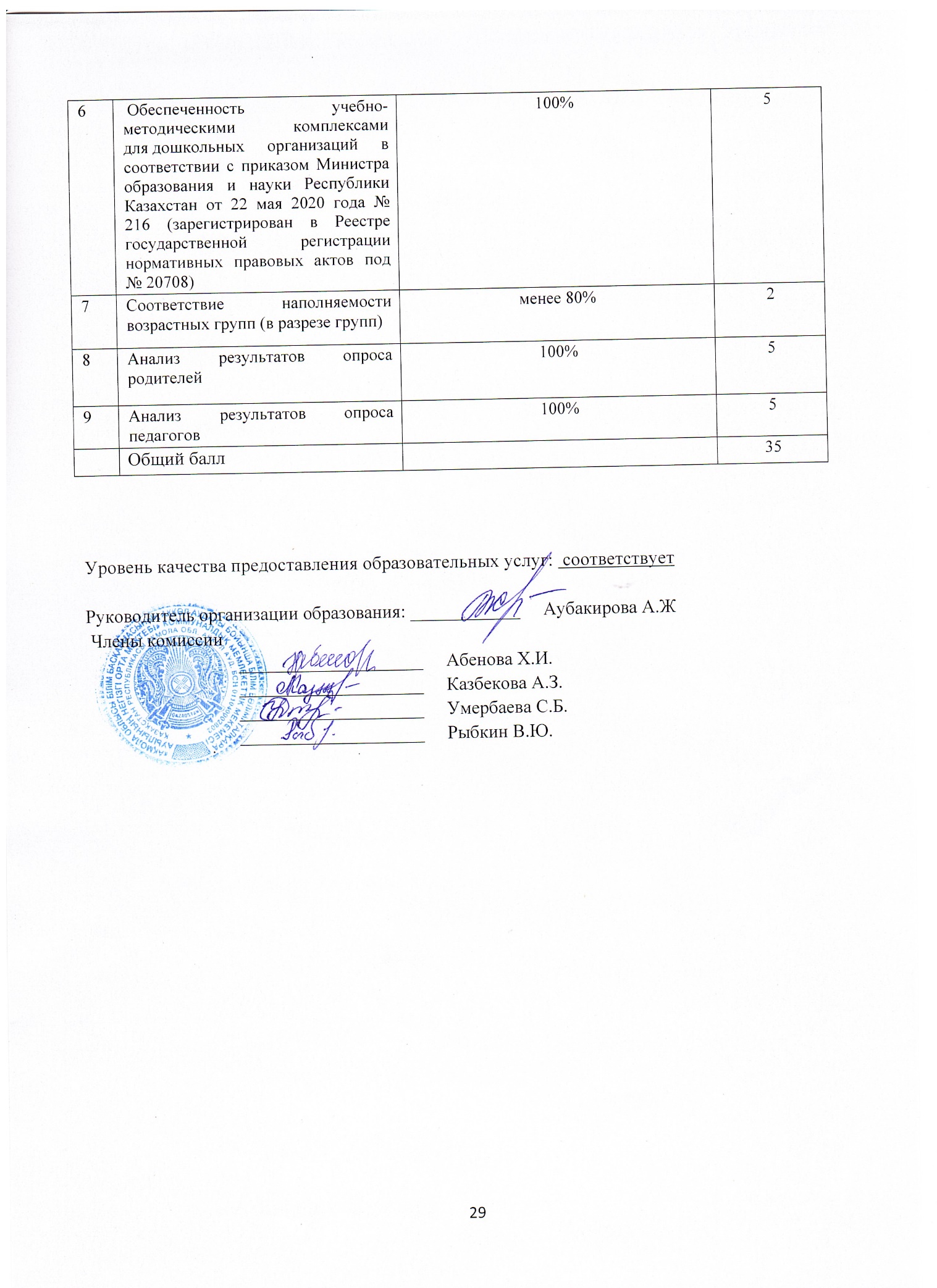 Возрастная группа количество воспитанников на начало учебного годаколичество воспитанников на начало учебного годаколичество воспитанников на начало учебного годаВозрастная группа 2020-20212021-20222022-2023группа предшкольной подготовки с казахским языком обучения 000группа предшкольной подготовки с русским языком обучения531- раннего возраста-32-младшая 423- средняя-22- старшая32всего121010Детей   с особыми образовательными потребностями нетДетей   с особыми образовательными потребностями нетДетей   с особыми образовательными потребностями нет№Фамилия, имя, отчество (при наличии)Год и месторожденияСведения о высшем (послевузовское) и/или техническом и профессиональном и/или послесреднем образовании, о педагогической переподготовке, специальность, квалификация по диплому, год окончанияШтатная единицаКвалификационная категория, дата присвоения, номер приказа о присвоении категорииДата последнего прохождения курсов повышения квалификации по профилюМесто (организация) прохождения курсов повышения квалификации1Казбекова Айслу Зулхарнаевна10.02.1970Кокшетауский университет,академия «Кокше», Бакалавр педагогики и методики начального обучения 2013гметодист 0,5; воспитатель -1202120222023«Организационно-педагогические аспекты методической работы в условиях обновления содержания дошкольного образования»Министерство образования и науки Республики КазахстанОО «Интеллектуальный центр ИННОВАЦИОННОЕ ОБРАЗОВАНИЕ»«Практики менеджмента в дошкольной организации: ориентиры развития детей»АОО «Назарбаев интеллектуальные школы» центр педагогического мастерстваВоспитатели в дошкольном образованииОФ «Международный фонд по продвижению»«Обучению модели 4к включение ребенка с особыми образовательными потребностями в учебно-воспитательный процесс инклюзивного образования в дошкольной организации»2Липницкая Алёна Викторовна17.08.1995Педогогический колледж,г. Щучинск  «Дошкольное воспитание и обучение» 2015Воспитатель-1Педагог-модератор23.04.20212022«Учитель начальных классов» «Международный фонд по продвижению технического образования»» «Обучению модели 4к включение ребенка с особыми образовательными потребностями в учебно-воспитательный процесс инклюзивного образования в дошкольной организации»Республиканский научно-методический образовательный центр «Нур-Султан»3Силина Ольга Владимировна15.08.1965Целиноградское педагогическое училище  «Воспитатель в дошкольных учреждениях »1985воспитатель-12023Развитие предметных компетенций по предметам «Математика», «Русский язык» и «Литературное чтение» учителей начальных классов (1-4 классы)Министерство образования и науки республики КазахстанАО «Национальный центр повышения квалификации «Өрлеу»»№Названия групп(указать возрастнуюгруппу)В них детейОбразовательная область «Здоровье»Образовательная область «Здоровье»Образовательная область «Здоровье»Образовательная область«Коммуникация»Образовательная область«Коммуникация»Образовательная область«Коммуникация»Образовательная область «Познание»Образовательная область «Познание»Образовательная область «Познание»Образовательная область«Творчество»Образовательная область«Творчество»Образовательная область«Творчество»Образовательная область«Социум»Образовательная область«Социум»Образовательная область«Социум»IIIIIIIIIIIIIIIIIIIIIIIIIIIIII1Предшкольная группа с русским языком обучения532541541060%40%0100%0080%20%0100%0з080%20%2Старшая группа 333321300100%0100%00100%066,6%33,3%00100%03Младшая группа422224450%50%50%50%100%100%№Названия групп(указать возрастнуюгруппу)В них детейОбразовательная область «Здоровье»Образовательная область «Здоровье»Образовательная область «Здоровье»Образовательная область«Коммуникация»Образовательная область«Коммуникация»Образовательная область«Коммуникация»Образовательная область «Познание»Образовательная область «Познание»Образовательная область «Познание»Образовательная область«Творчество»Образовательная область«Творчество»Образовательная область«Творчество»Образовательная область«Социум»Образовательная область«Социум»Образовательная область«Социум»IIIIIIIIIIIIIIIIIIIIIIIIIIIIII1Предшкольная группа3123333%33,3%66,6%100%100%100%100%2Средняя группа31212123%33%67%33%67%33%67%100%3Младшая группа221122100%50%50%100%100%4Ранняя группа2111121150%50%50%50%100%50%50%№Названия групп(указать возрастнуюгруппу)В них детейФизическое развитиеФизическое развитиеФизическое развитиеРазвитие коммуникативных навыковРазвитие коммуникативных навыковРазвитие коммуникативных навыковРазвитие познавательныхиинтеллектуальных навыковРазвитие познавательныхиинтеллектуальных навыковРазвитие познавательныхиинтеллектуальных навыков Развитиетворческой, исследовательскойдеятельности Развитиетворческой, исследовательскойдеятельности Развитиетворческой, исследовательскойдеятельностиРазвитие социально-эмоциональных навыковРазвитие социально-эмоциональных навыковРазвитие социально-эмоциональных навыковIIIIIIIIIIIIIIIIIIIIIIIIIIIIII1Предшкольная группа111111%100%100%100%100%100%2Старшая группа 222222%100%100%100%100%100%3Средняя группа21111112%50%50%50%50%50%50%100%4Младшая группа 3122133%33%67%67%33%100%100%5Группа раннего возраст221122%50%50%100%100%№Названия групп(указать возрастнуюгруппу)В них детейОбразовательная область «Здоровье»Образовательная область «Здоровье»Образовательная область «Здоровье»Образовательная область«Коммуникация»Образовательная область«Коммуникация»Образовательная область«Коммуникация»Образовательная область «Познание»Образовательная область «Познание»Образовательная область «Познание»Образовательная область«Творчество»Образовательная область«Творчество»Образовательная область«Творчество»Образовательная область«Социум»Образовательная область«Социум»Образовательная область«Социум»IIIIIIIIIIIIIIIIIIIIIIIIIIIIII1Предшкольная группа с русским языком обучения5532323223%60%40%60%40%60%40%40%60%3Старшая группа 33211212%100%67%33%33%67%33%67%4Младшая группа4121121413%25%50%25%25%50%25%100%25%75%№Названия групп(указать возрастнуюгруппу)В них детейОбразовательная область «Здоровье»Образовательная область «Здоровье»Образовательная область «Здоровье»Образовательная область«Коммуникация»Образовательная область«Коммуникация»Образовательная область«Коммуникация»Образовательная область «Познание»Образовательная область «Познание»Образовательная область «Познание»Образовательная область«Творчество»Образовательная область«Творчество»Образовательная область«Творчество»Образовательная область«Социум»Образовательная область«Социум»Образовательная область«Социум»IIIIIIIIIIIIIIIIIIIIIIIIIIIIII1Предшкольная группа331212123%100%33%67%33%67%33%67%100%2Средняя группа222222%100%100%100%100%100%3Младшая группа2111122%50%50%50%50%100%100%4Ранней группе3123213%33%67%100%67%33%100%Возрастные группыКол-во детей Физическое развитие Физическое развитие Физическое развитиеРазвитие коммуникативных навыков Развитие коммуникативных навыков Развитие коммуникативных навыков Развитие познавательных и интеллектуальных навыков Развитие познавательных и интеллектуальных навыков Развитие познавательных и интеллектуальных навыков Развитие творческих навыков, исследовательской деятельности детей Развитие творческих навыков, исследовательской деятельности детей Развитие творческих навыков, исследовательской деятельности детей  Формирование социально-эмоциональных навыков Формирование социально-эмоциональных навыков Формирование социально-эмоциональных навыковВозрастные группыКол-во детейиз них с высоким уровнем навыковиз них со средним уровнем навыковиз них с низким уровнем навыковиз них с высоким уровнем навыковиз них со средним уровнем навыковиз них с низким уровнем навыковиз них с высоким уровнем навыковиз них со средним уровнем навыковиз них с низким уровнем навыковиз них с высоким уровнем навыковиз них со средним уровнем навыковиз них с низким уровнем навыковиз них с высоким уровнем навыковиз них со средним уровнем навыковиз них с низким уровнем навыковГруппа раннего возраста22211211Младшая группа3211221312Средняя группа22221111Старшая группа211221111Предшкольная группа, класс (с русским языком обуч)111111Всего10640244433271352%10060400204040403030207010305020№Вопрос полностью согласенсогласенне согласенполностью не согласен1Работа дошкольной организации соответствует требованиям времени, проходит в режиме инноваций.0%100%0%0%2Созданы условия для педагогов для активного участия в образовательном процессе и повышения квалификации.0%100%0%0%3Педагоги получают эффективную методическую помощь0%100%0%0%4Педагоги получают эмоциально-психологическую поддержку0%100%0%0%5Созданы условия для организации качественного процесса обучения и воспитания0%100%0%0%6Созданы условия для своевременного прохождения курсов повышения квалификации педагогами50%50%0%0%7Условия труда соответствуют требованиям Трудового кодекса Республики Казахстан0%100%0%0%8Стиль работы администрации способствует саморазвитию и самоутверждению педагогов0%100%0%0%9Прослеживается эффективная работа по предупреждению и разрешению конфликтов между воспитанниками, родителями, педагогами0%100%0%0%10Учебно-материальная база способствует созданию условия для развития воспитанников0%100%0%0%11В коллективе благоприятный морально-психологический климат0%100%0%0%12Качество питания соответствует требованием и является сбалансированным для детей дошкольного возраста0%100%0%0%13Коллеги дружелюбны и всегда готовы помочь0%100%0%0%14Создана база учебно-методических и технических средств для проведения качественного процесса обучения0%100%0%0%15Созданы условия для профессионального и творческого роста каждого педагога0%100%0%0%16Администрация дошкольной организации применяет в работе поощрение педагогов 0%50%50%0%17Родители удовлетворены работой педагогов группы0%100%0%0%18В дошкольной организации установлено правило - для проверяющих собирались денежные средства0%50%0%50%19Если Вы желаете пояснить любой из ответов или добавить комментарий о дошкольной организации или дать предложения, пожалуйста, укажите здесь0%0%0%0%20Если у Вас есть жалобы, Вы можете обратиться в Департамент по обеспечению качества в сфере образования, или укажите здесь0%0%0%0%ИТОГ:0%100%0%0%100%100%№Вопрос полностью согласенсогласенне согласенполностью не согласен1Ваш ребенок с удовольствием идет в детский сад.100%0%0%0%2В группе благоприятная атмосфера  для обучения и жизнедеятельности ребенка.100%0%0%0%3Вы удовлетворены деятельностью педагогов группы.100%0%0%0%4Вы удовлетворены деятельностью других специалистов дошкольной организации (музыкальный руководитель, педагог казахского, русского языка, педагог-психолог, специальный педагог).100%0%0%0%5Педагоги соблюдают нормы этики, педагогический такт и справедливость в отношениях с детьми.100%0%0%0%6Отмечаете ли Вы развитие вашего ребенка.100%0%0%0%7Обучающая и воспитательная работа детского сада способствует подготовке  ребенка к школе.100%0%0%0%8Питание детей соответствует требованиям и является сбалансированным для детей дошкольного возраста.100%0%0%0%9Вы удовлетворены качеством информирования об успехах и поведении своего ребенка.100%0%0%0%10С родителями группы проводится консультативная помощь в вопросах развития, воспитания и обучения вашего ребенка специалистами дошкольной организации: медицинским работником, психологом, учителем казахского или другого языка, музыкальным руководителем и др.100%0%0%0%11Вы довольны организацией работы детского сада.100%0%0%0%12Оказываете ли вы материальную помощь дошкольной организации.100%0%0%0%13Если вы желаете пояснить любой из ответов или добавить комментарий о детсаде дать предложения по улучшению деятельности, пожалуйста, укажите здесь. 0%0%0%0%14Если у вас есть жалобы, Вы можете обратиться в Департамент по обеспечению качества в сфере образования Акмолинской области, или укажите здесь.0%0%0%0%ИТОГ:100%0%0%0%100%100%№ п /пКритерии оцениванияСодержание оценивания измерителя, соответствующего организации образованияБаллы1Доля педагогов, имеющих высшее (послевузовское) педагогическое образование по соответствующему профилю или документ, подтверждающий педагогическую переподготовку33%22Доля педагогов, которые не реже одного раза в пять лет повышали /подтверждали уровень квалификационной категории (в том числе руководителей не реже одного раза в три года)100%53Доля педагогов, прошедших курсы повышения квалификации педагогов (в том числе руководителей, заместителей руководителя) не реже одного раза в три года100%54 Оснащенность оборудованием и мебелью организаций образования в соответствии с приказом Министра образования и науки Республики Казахстан от 22 января 2016 года № 70 (зарегистрирован в Реестре государственной регистрации нормативных правовых актов под № 13272)80%35 Создание условий для лиц с особыми образовательными потребностями в соответствии с приказом Министра образования и науки Республики Казахстан от 12 января 2022 года № 6 (зарегистрирован в Реестре государственной регистрации нормативных правовых актов под № 26513)90%36 Обеспеченность учебно-методическими комплексами для дошкольных организаций в соответствии с приказом Министра образования и науки Республики Казахстан от 22 мая 2020 года № 216 (зарегистрирован в Реестре государственной регистрации нормативных правовых актов под № 20708)100%57Соответствие наполняемости возрастных групп (в разрезе групп)менее 80%28Анализ результатов опроса родителей100%59Анализ результатов опроса педагогов100%5Общий балл35